Фамилия, имя _____________________________Прочитай текст.Мишка — лесной зверь. Он большой — выше мамы и выше папы (даже выше человека). Зверь ходит на четырех лапах. У него большая голова, маленькие глазки и круглые небольшие уши. Еще у него длинные острые когти, благодаря которым он умеет лазать по деревьям. Длина тела до 2 м, вес -150 кг. Хотя с виду этот медведь неуклюж, в действительности он очень подвижный и ловкий: может быстро бегать, прыгать, влезать на деревья, осторожно подкрадываться к добыче. Шерсть у медведя густая. Ему в такой шубе очень тепло. Ты знаешь, какого цвета шерстка у медведя? Коричневая, но чаще говорят — бурая. Поэтому его так и называют — бурый медведь.Угадай, где живет мишка? Правильно, он живет в лесу. Его домик называется берлогой. Она находится в земле, мишка сам роет ее для себя и своих деток. Еще берлога может быть в большой яме или пещере. Зимой медведь спит в берлоге. Всю зиму! Осенью ложится спать и просыпается только весной, когда растает снег. Говорят так: впадает в зимнюю спячку. Будить мишку нельзя, иначе он может сильно разозлиться. Все медведи должны зимой спать, потому что кушать в лесу зимой нечего.Медведи питаются ягодами, корнями, грибами, орехами и желудями. Ещё мишка любит рыбу. Он с удовольствием плавает в реке и сам ловит ее лапами. А весной когда просыпаются голодные, то могут даже напасть на других зверей, например, на кабана, оленя или лося. Ещё мишки очень любят мёд. Поэтому их называют сладкоежками.Есть и белые медведи, они живут на севере, где всегда холодно. Они отличные пловцы и ныряльщики, чувствуют себя в воде как дома, способны находиться под водой до 2 минут. Главной пищей белым медведям служат тюлени.В Южной Америке обитают очковые медведи. Свое название они получили благодаря светло-желтым полоскам вокруг глаз и носа. Очковые медведи питаются растениями.Ответь на вопросыКак называется дом медведя?________________________________________________________Почему зимой медведь впадает в спячку?________________________________________________________ Почему медведя называют сладкоежкой?________________________________________________________Вспомни, как еще называют медведя. Запиши эти слова.________________________________________________________________________________________________________________Верно ли предложение?Медведь ходит на 4 лапах.Взрослый медведь ниже папы.Белый медведь живет на юге.Очковый медведь получил такое название из-за светло-желтых полосок вокруг глаз и носа.Придумай и запиши 2 вопроса к тексту._______________________________________________________________________________________________________________________________________________________________________Бурому медведю нужно перебраться по мосту на другой берег реки. По мосту могут передвигаться не только люди, но и машины. Следует заметить, что если вес машины превысит  100кг, то мост рухнет. Сможет ли медведь перебраться по этому мосту.Поясни свой ответ: _______________________________________________________________________________________________________________Подпиши, какой перед тобой медведь_______________________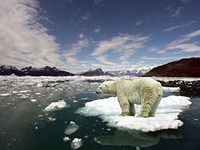 ________________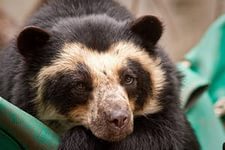 ______________________-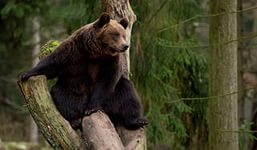 Прочитай текст.Зимой в берлоге у медведицы появляются медвежата, весом от 300 до 700 г и длиной до 25 см, покрытых короткой редкой шерстью, слепых. Через месяц малыши  прозревают. Уже к 3 месяцам медвежата имеют полный набор молочных зубов и начинают есть ягоды, зелень и насекомых. В этом возрасте они весят около 15 кг; к 6 месяцам — 25 кг.Ответь на вопросы:Через сколько дней медвежонок впервые видит маму?__________Верно ли, что в шесть месяцев медвежонок весит 15 кг?________Заполните таблицуБелый медведьБурый медведьОчковый медведьЧем питаетсяКак выглядит медведь